Karta zgłoszeniowa
Turniej Piłki Halowej
o Puchar Wójta Gminy Przytyk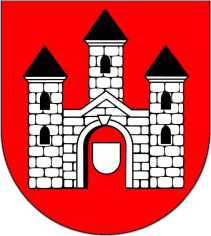 Przytyk, 24.02.2019 r.Sołectwo: Termin zgłaszania drużyn upływa 18.02.2019 r. 
Niniejsze karty zgłoszeniowe należy dostarczyć do pok. nr  14 Urzędu Gminy 
w Przytyku, do p. Anny Kosuniak  Numer telefonu Kapitana drużyny Zawodnicy poniżej 18 roku życia są bezwzględnie zobowiązani dostarczyć do Organizatora w dniu rozgrywek pisemną zgodę rodziców lub opiekunów prawnych na uczestnictwo w turnieju.
Kwestia ubezpieczenia od następstw nieszczęśliwych wypadków na czas trwania turnieju, leży po stronie uczestników zawodów.Przetwarzanie danych zgodne z atr.6 ust.1 lit. c. i lit. e. oraz z art. 13. Ust.1 i 2 RODO.Lp.Imię i nazwisko zawodnikaAdres1.©2.3.4.5.6.7.8.9.10.